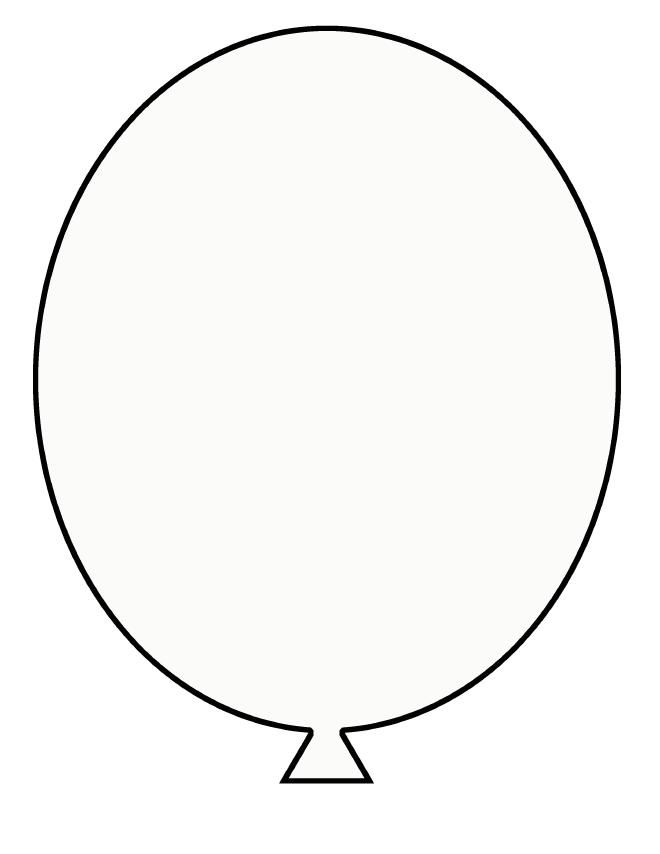 c